LUISA CHIARICameriera di sala Data di nascita : 2 feb.1996 ◾ Nazionalità : Italiana ◾ Patente di guida : B  
 Via Lazzaretto 1, 20019, Milano, MI ◾ 347 8850063 ◾ lchairi@gmail.com   PROFILO PROFESSIONALECameriera professionista con esperienza pluriennale nel settore della ristorazione, orientata al cliente con eccellenti capacità comunicative e relazionali. Intenditrice per passione dei prodotti enologici e degli abbinamenti culinari più indicati. In possesso del certificato HCCP in corso di validità. Disponibile a lavorare su turni e nel week-end.SKILLSESPERIENZE LAVORATIVECameriera di sala Due Punto Zero - Milano 	 03/2018 - 11/2021Allestimento dei tavoli in base agli standard relativi al tipo di evento e di servizio.Gestione ordinazioni con particolare abilità nella descrizione dettagliata delle portate in menu e identificazione dei giusti abbinamenti di vini.Cameriera Pizzeria Oro Verde – Milano	 05/2016 - 02/2018Gestione prenotazioni telefoniche, accoglienza e sistemazione al tavolo della clientela.Preparazione dei coperti, organizzazione della disposizione dei tavoli in base alle prenotazioni ed alle eventuali esigenze particolari per gruppi numerosi.Aiuto Cameriera Osteria Il Meneghino – Milano	 07/2015 - 02/2016Rifornimento del buffet antipasti, dei condimenti e organizzazione della zona dispensa.Sgombero, pulizia e apparecchiatura dei tavoli ad ogni cambio turno.ISTRUZIONEDiploma : Operatore dei servizi di ristorazione settore Sala Istituto Professionale Alberghiero - Milano 	 2015 LINGUE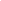 #HRJ#e84c618e-9450-41ad-8532-e77c82b3e0e6Buon utilizzo software gestionali delle prenotazioniResistenza allo stress e capacità di problem solvingOttime capacità relazionali e comunicativeCapacità di team workingItaliano : MadrelinguaItaliano : MadrelinguaItaliano : MadrelinguaInglese : 	B2 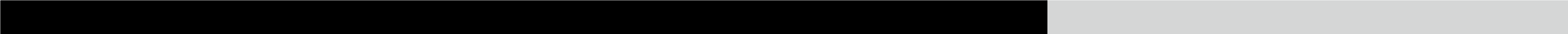 Intermedio avanzatoFrancese : 	B1 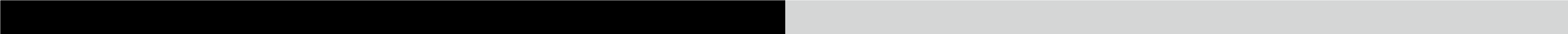 Intermedio